新 书 推 荐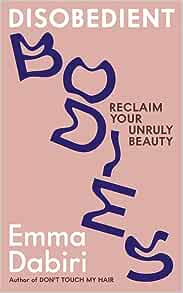 中文书名：《拒绝服从的身体：美应不羁》 英文书名：Disobedient Bodies: Reclaim Your Unruly Beauty作    者：Emma Dabiri 出 版 社：Profile/Wellcome Collection代理公司：ANA/Lauren页    数：160页出版时间：2023年10月 代理地区：中国大陆、台湾审读资料：电子稿类    型：大众文化内容简介：用反叛召回属于自己的美。畅销书《别碰我的头发》（Don't Touch My Hair）和《白人下一步能做什么》（What White People Can Do Next）作者艾玛·达比里 (Emma Dabiri) 稍显激进但绝对不应错过的新书。 《芭比娃娃》电影刚刚引发一阵热潮，影片中亚美莉卡·费雷拉 (America Ferrera) 激动人心的独白似乎还萦绕耳畔，艾玛·达比里 (Emma Dabiri) 的这本新书也切合《芭比》所凸显的主题，探讨了当前关于女性“美”两极分化，互相冲突的观点，审视了难以实现却具有巨大影响力的美丽标准。达比里提出这样的问题：女性代表性和美的多样性都得到切实提高的当前时代下，为何年轻女性却对自己的外表感到比以往更大的压力呢？你对自己身体的那一部分感到不甚满意呢？人们总是花大量时间改善自我“缺陷”，来迎合社会对于“美”的定义。可实际上，这些标准往往是不全面的、专制的，而且商业化属性极强，我们并非主动采纳这些概念，更多地是被社会系统所赋予，并由于各种原因产生的自我厌恶心理所强化。达比里在这本书中引用了托尼·莫里森、笛卡尔、柏拉图和苏珊·博尔多等伟大思想家的观点，并借鉴日本的“侘寂（wabi sabi）”或约鲁巴语“amewa”等文化概念 ，审视了对于“美”不同的看法，鼓励读者挣脱外部束缚，探索反抗和颠覆现行制度的方式，并借鉴其他文化、世界观、时代、区域，以及超越资本主义模式的设想，提供了看待美的多元视角，强调美生而有之，并希望能启发读者从拒绝服从社会强加的概念中感受快乐。作者简介：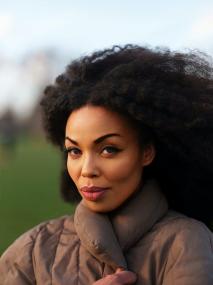 艾玛·达比里 (Emma Dabiri)是爱尔兰裔尼日利亚学者、活动家和节目主持人。她在伦敦大学亚非学院非洲系（African department at SOAS）担任了十多年的助教，还是金史密斯学院（Goldsmiths）视觉社会学（Visual Sociology）博士研究员，也是《星期日泰晤士报》畅销书《白人接下来可以做什么》和《别碰我的头发》的作者。 2023年，她被任命为英国皇家文学学会会员（Fellow of the Royal Society of Literature）。她主持过多个电视和广播节目，包括BBC 广播四台广受好评的纪录片“非洲未来主义之旅”（Journeys into Afro-futurism）和“英国失落的杰作”（'Britain's Lost Masterpieces），以及第四频道荣获戛纳银狮奖的Hair Power。她还是Elle杂志的特约编辑，还运营着Instagram帐户“Disobedient Bodies”。感谢您的阅读！请将反馈信息发至：版权负责人Email：Rights@nurnberg.com.cn安德鲁·纳伯格联合国际有限公司北京代表处北京市海淀区中关村大街甲59号中国人民大学文化大厦1705室, 邮编：100872电话：010-82504106, 传真：010-82504200公司网址：http://www.nurnberg.com.cn书目下载：http://www.nurnberg.com.cn/booklist_zh/list.aspx书讯浏览：http://www.nurnberg.com.cn/book/book.aspx视频推荐：http://www.nurnberg.com.cn/video/video.aspx豆瓣小站：http://site.douban.com/110577/新浪微博：安德鲁纳伯格公司的微博_微博 (weibo.com)微信订阅号：ANABJ2002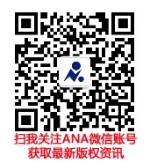 